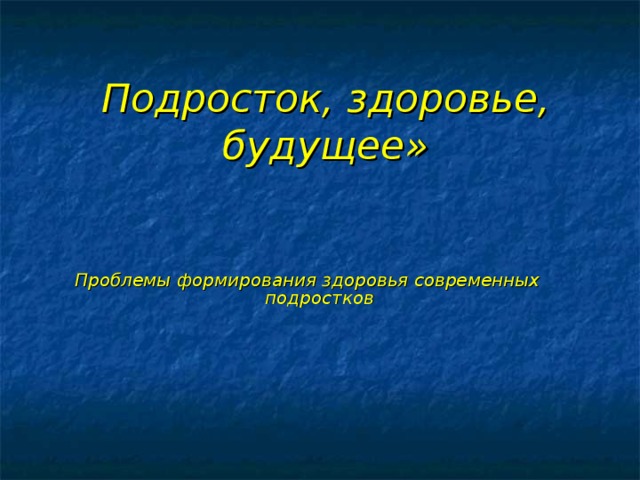 Подросток, здоровье, будущее»Проблемы формирования здоровья современных подростков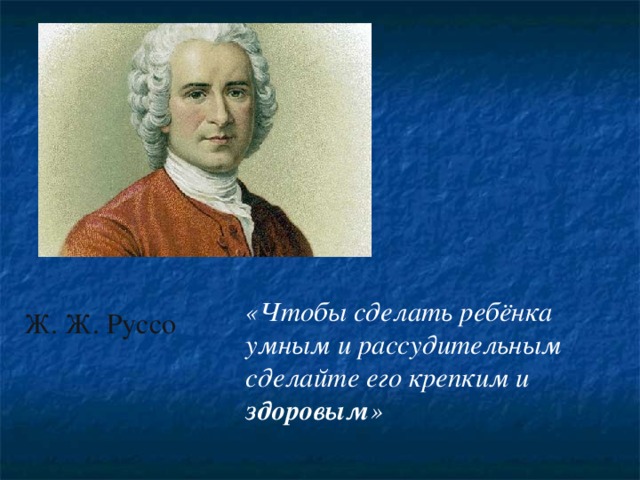 «Чтобы сделать ребёнка умным и рассудительным сделайте его крепким и здоровым »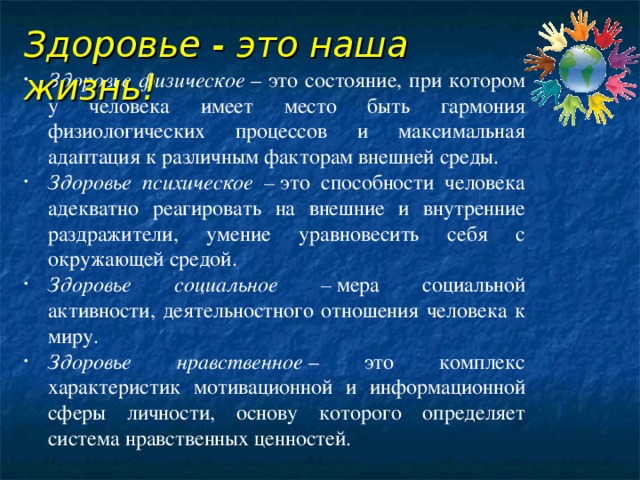 Здоровье - это наша жизнь!Здоровье физическое  – это состояние, при котором у человека имеет место быть гармония физиологических процессов и максимальная адаптация к различным факторам внешней среды.Здоровье психическое –  это способности человека адекватно реагировать на внешние и внутренние раздражители, умение уравновесить себя с окружающей средой.Здоровье социальное –  мера социальной активности, деятельностного отношения человека к миру.Здоровье нравственное  – это комплекс характеристик мотивационной и информационной сферы личности, основу которого определяет система нравственных ценностей.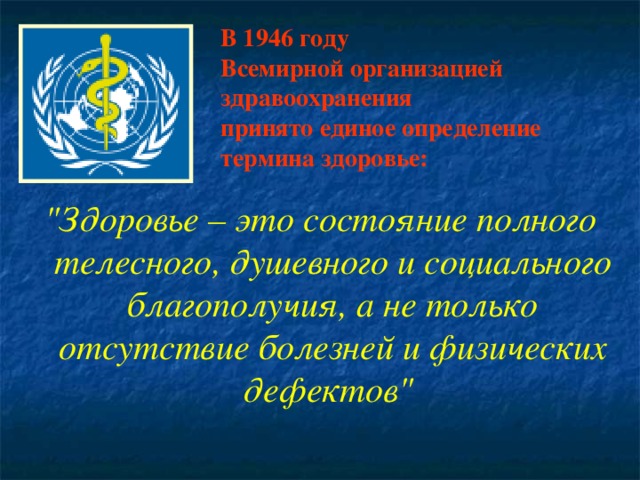 В 1946 годуВсемирной организацией здравоохраненияпринято единое определение термина здоровье :"Здоровье – это состояние полного телесного, душевного и социального благополучия, а не только отсутствие болезней и физических дефектов"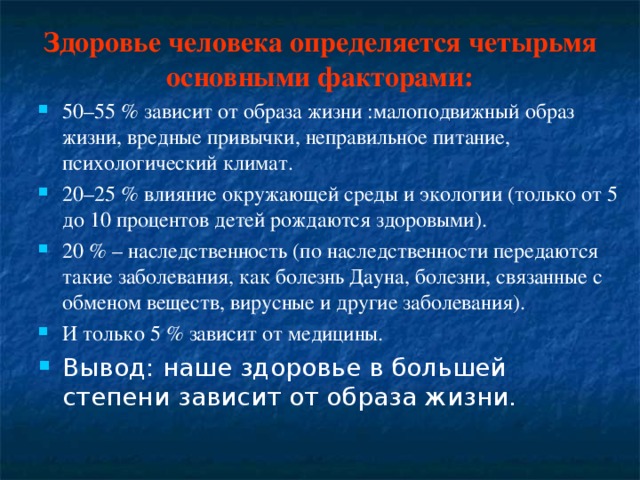 Здоровье человека определяется четырьмя основными факторами:50–55 % зависит от образа жизни :малоподвижный образ жизни, вредные привычки, неправильное питание, психологический климат.20–25 % влияние окружающей среды и экологии (только от 5 до 10 процентов детей рождаются здоровыми).20 % – наследственность (по наследственности передаются такие заболевания, как болезнь Дауна, болезни, связанные с обменом веществ, вирусные и другие заболевания).И только 5 % зависит от медицины.Вывод: наше здоровье в большей степени зависит от образа жизни.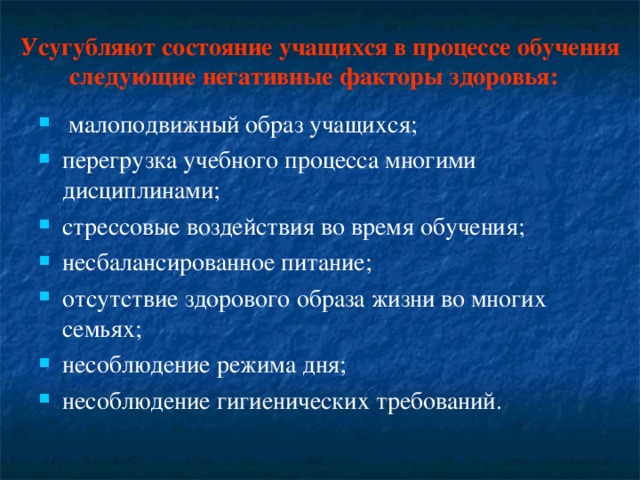 Усугубляют состояние учащихся в процессе обучения следующие негативные факторы здоровья:малоподвижный образ учащихся;перегрузка учебного процесса многими дисциплинами;стрессовые воздействия во время обучения;несбалансированное питание;отсутствие здорового образа жизни во многих семьях;несоблюдение режима дня;несоблюдение гигиенических требований.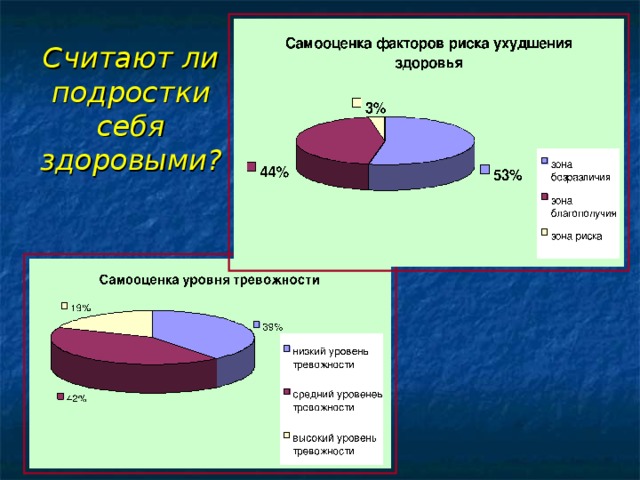 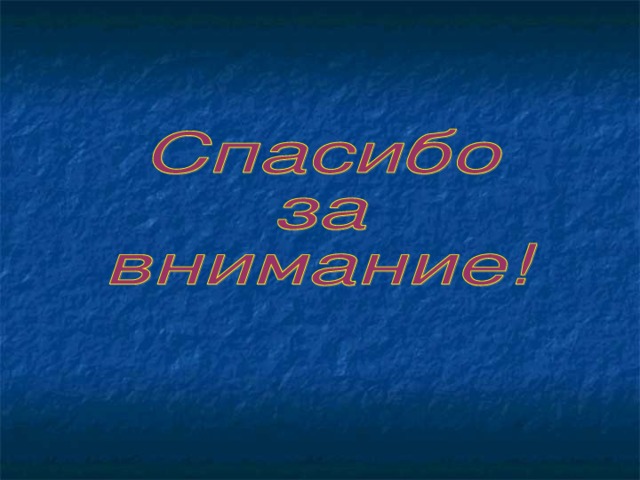 